 					  ISO 12944-5:2018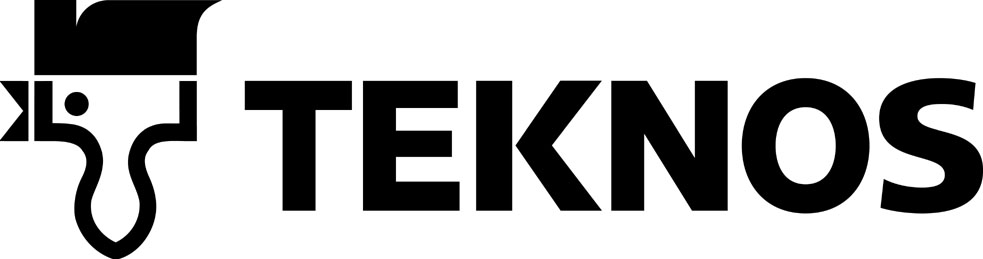 	CTEC3.10 Very highTEC4.10 High	TEC5.06 Medium1	1.8.2018TEKNOZINC 80 SE -systemen består av olika produkter där grundfärgen är en tvåkomponent zinkepoxifärg med zinkhalt minst 80 viktsprocent i det torra färgskiktet. Målningssystem som innehåller TEKNOZINC 80 SE -zinkpulvergrundfärg ger utmärkta korrosionsskyddande egenskaper. Täckfärger till dessa korrosivitetsklasser kan väljas mellan epoxi-, polyuretan- eller snabbtorkande polyaspartickemi. De valda täckfärgerna är av high-solid typ. Då det krävs att täckfärgen har speciellt god glans- och kulörbeständighet, rekommenderas överlackering av de nedanbeskrivna polyuretan (PUR) eller polyaspartic (PAS) systemen med 40 µm torrfilm av TEKNODUR 0250, 0290 eller 295-900 klarlack. Teknos representant bör konsulteras för att välja den lämpligaste produkten.Dessa målningssystem är uppbyggda för korrosivitetsklasser C3 – C5 med hållbarhetsintervall very high - medium.Dessa Teknos målningssystem är uppbyggda i enlighet med standarderna ISO 12944:2017-2018. För att nåhållbarhetsintervall i de specificerade korrosivitetsklasserna är det nödvändigt att försäkra sig om att kvaliteten på stål-kontruktionens utformning samt stålets och ytans förbehandling helt överensstämmer med ISO 12944.Ytans förbehandling	Använd metoder avsedda för att avlägsna smuts och fett för att rengöra ytorna från orenheter som försvårar förbehandlingen och appliceringen av färg samt från vattenlösliga salter.Stålytor: Valshud och rost avlägsnas med blästring till förbehandlingsgrad Sa 2½ (standard ISO 8501-1).Se enskilda datablad för mera detaljerad information om ovanstående produkter.Lämpliga korrosivitetsklasser/hållbarhetsintervallLämpliga korrosivitetsklasser/hållbarhetsintervallLämpliga korrosivitetsklasser/hållbarhetsintervallLämpliga korrosivitetsklasser/hållbarhetsintervallLämpliga korrosivitetsklasser/hållbarhetsintervallLämpliga korrosivitetsklasser/hållbarhetsintervallMålningssystem  ISO 12944-5LowMediumHighVery highC3.10XXXXC4.10XXXC5.06XXTEKNOZINC 80 SE, high-solid täckfärgerMålningssystem 200 µm EP-täckfärgPUR-täckfärgPUR-täckfärgPAS-täckfärgProduktA1A2A3A4TEKNOZINC 80 SEEP1x60 µm1x60 µm1x60 µm1x60 µmTEKNOPLAST HS 150EP1x140 µmTEKNODUR COMBI 3430 -serienPUR2x70 µmTEKNODUR COMBI 340-811PUR1x140 µmTEKNODUR COMBI 3560 -serienPAS1x140 µmTotal skikttjocklek200 µm200 µm200 µm200 µmMålningssystemets VOC, g/m²114134 - 15910963 - 138Exempel på Teknos målningssystemkodExempel på målningssystemets uppbyggnadTEC3.10/VH/A1ISO 12944-5/C3.10-EPZn(R)/EP (EPZn(R)EP200/2-FeSa 2½)TEC4.10/H/A2ISO 12944-5/C4.10-EPZn(R)/PUR (EPZn(R)PUR200/3-FeSa 2½)TEC5.06/M/A4ISO 12944-5/C5.06-EPZn(R)/PAS (EPZn(R)PAS200/2-FeSa 2½)